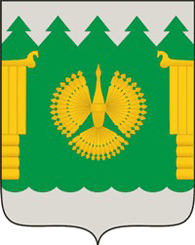 ВВЕДЕНИЕОснованием для разработки схемы теплоснабжения муниципального образования «Сосновское» являются:- Федеральный закон от 27 июля 2010 г. № 190-ФЗ «О теплоснабжении»;- Постановление Правительства РФ от 22 февраля 2012 г. № 154 (ред. от 23.03.2016 г.) «О требованиях к схемам теплоснабжения, порядку их разработки и утверждения»;- Приказ Минрегиона России совместный с Минэнерго России № 565/ 667 «О методических рекомендациях по разработке схем теплоснабжения» от 29 декабря 2012 г.;- Федеральный закон от 23.11.2009 г. № 261- ФЗ «Об энергосбережении и повышении энергетической эффективности и о внесении изменений в отдельные акты Российской Федерации»;- Градостроительный Кодекс Российской Федерации от 29.12.2004 г.Схема теплоснабжения разработана на период до 2035 года.Схема включает первоочередные мероприятия по созданию и развитию централизованных систем теплоснабжения, повышению надежности функционирования этих систем и обеспечивающие комфортные и безопасные условия для проживания людей.Мероприятия охватывают следующие объекты системы коммунальной инфраструктуры в системе теплоснабжения – котельные, магистральные теплосети.В условиях недостатка собственных средств на проведение работ по модернизации существующих сетей и сооружений, строительству новых объектов систем теплоснабжения, затраты на реализацию мероприятий схемы планируется финансировать за счет денежных средств областного, местного бюджетов и внебюджетных средств (средств от прибыли теплоснабжающей организации).Кроме этого, схема предусматривает повышение качества предоставления коммунальных услуг для населения и создания условий для привлечения средств из внебюджетных источников для модернизации объектов коммунальной инфраструктуры.ОБЩИЕ СВЕДЕНИЯОбщие сведения о муниципальном образовании «Сосновское»:Муниципальное образование «Сосновское» административно и территориально входит в состав Пинежского муниципального района Архангельской области и располагается в юго-восточной его части. Всего в составе поселений района 14 муниципальных образований (Веркольское, Карпогорское, Кеврольское, Шилегское, Пинежское, Междуреченское, Нюхчеснское, Пиринемское, Покшеньгское, Сийское, Сосновское, Сурское, Кушкопальское, Лавельское).МО «Сосновское» расположено в юго-восточной части Пинежского района Архангельской области. На севере и северо-западе граница МО «Сосновское» совпадает с границей МО «Сурское» Пинежского района, на востоке и юго-востоке граничит с МО «Нюхченское» Пинежского района на западе граничит с Республикой Коми.Площадь территории МО «Сосновское» составляет 249482 га или 249,482 км2, что составляет от площади Пинежского муниципального района (3 211 639 га) – 7,8 %.Административным центром МО «Сосновское» является п. Сосновка, который наряду с этим также является главным опорным, организующим центром расселения, с населением 797 чел. (53,1 % от общего населения муниципального образования). В границы МО «Сосновское» входят территории поселков Кулосега, Мамониха, Сосновка и деревень Сульца, Шиднема. Три из которых находятся на левом берегу реки Пинега – п. Мамониха, п. Кулосега и д. Шиднема, два на правом берегу реки Пинега – п. Сосновка, д. Сульца.Транспортная удаленность административного центра (поселок Сосновка) от областного центра – г.Архангельск – 400 км, от районного центра – с.Карпогоры – 128 км. Связь с районным центром осуществляется автобусным и легковым автотранспортом; зимой через ледовую переправу; летом через паромную переправу. Связь с областным центром осуществляется железнодорожным транспортом. Ближайшая железнодорожная станция от административного центра МО «Сосновское» находится в с. Карпогоры Пинежского района (расстояние 135 км). Возможен проезд автомобильным транспортом по гравийным, лесовозным дорогам через населенные пункты Ясный, Светлый, Паленьга, а далее по автодороге 11ОПРЗ11А-004 (Архангельск-Белогорский-Пинега-Кижма-Мезень).Основные реки на территории МО «Сосновское» - Пинега и Пюла, русла которых проходят в южной части и Сульца, русло которой проходит, по северной границе поселения. На территории МО «Сосновское» находятся озера: Хличное, Поленское, Запольное.Характеристика системы теплоснабжения МО «Сосновское»В муниципальном образовании «Сосновское» централизованное теплоснабжение объектов осуществляется от 2 котельных: здание котельной № 1, расположенное по адресу: п. Сосновка, ул. Школьная, д.4б; здание, расположенное по адресу: п. Мамониха, ул. Молодежная, д. 5. Котельные работают на древесном топливе. Здание котельной № 1, расположенное по адресу: п. Сосновка, ул. Школьная, д.4б, здание, расположенное по адресу: п. Мамониха, ул. Молодежная, д. 5 и тепловые сети от них являются муниципальной собственностью. Объекты переданы в хозяйственное ведение муниципальному унитарному предприятию «Пинежское предприятие жилищно-коммунального хозяйства» муниципального образования «Пинежский муниципальный район» (далее – Пинежское МП ЖКХ).  Нагрузка горячего водоснабжения отсутствует. На котельных химводоочистка и дэаэрация воды не производится. Вода берется из водопровода.Неудовлетворительное состояние тепловых сетей увеличивает риск и количество аварийных ситуаций, а также обуславливает повышенные тепловые потери в теплосетях.В части муниципального жилищного фонда и в индивидуальном жилфонде для отопления используются индивидуальные источники тепла, преимущественно печное отопление.Общие сведения о котельных представлены в таблице 1, состав и технические характеристики теплогенерирующего оборудования – в таблице 2, перечень потребителей – в таблице 3.Таблица 1 - Общие сведения о котельных МО «Сосновское»Таблица 2 - Состав и технические характеристики теплогенерирующего оборудования котельныхТаблица 3 - Перечень потребителей тепловой энергии котельных МО «Сосновское»Основные характеристики вспомогательного оборудования котельных представлены в таблице 4.Таблица 4 - Характеристика вспомогательного оборудования котельныхХарактеристика оборудования водоподготовки и подпитки теплосети котельных представлена в таблице 5. Таблица 5 - Характеристика оборудования водоподготовкиРегулирование отпуска тепла от котельных осуществляется качественным методом, т.е. изменением температуры на источнике. Характеристика основного топлива, используемого на источниках теплоснабжения, представлена в таблице 6.Таблица 6 - Характеристика используемого топлива на котельныхОбщие сведения по тепловым сетям котельных представлены в таблице 7, техническая характеристика трубопроводов сетей теплоснабжения – в таблице 8.По состоянию на 2020 год предписания надзорных органов по запрещению дальнейшей эксплуатации участков тепловой сети не выдавались.Таблица 7 - Общие сведения о тепловых сетяхТаблица 8 – Техническая характеристика трубопроводов сетей теплоснабженияУтвержденные тарифы на отпуск тепловой энергии в виде горячей воды на территории МО «Сосновское» представлены в таблице 9.Таблица 9 - Утвержденные тарифы на отпуск тепловой энергииТеплоснабжение объектов жилой и общественной застройки, зданий производственного назначения, не оснащенных централизованным теплоснабжением, осуществляется за счет автономных источников теплоснабжения.РАЗДЕЛ 1.  ПОКАЗАТЕЛИ ПЕРСПЕКТИВНОГО СПРОСА НА ТЕПЛОВУЮ ЭНЕРГИЮ (МОЩНОСТЬ) И ТЕПЛОНОСИТЕЛЬ В УСТАНОВЛЕННЫХ ГРАНИЦАХ ТЕРРИТОРИИ МУНИЦИПАЛЬНОГО ОБРАЗОВАНИЯ «СОСНОВСКОЕ»1.1. Площадь строительных фондов и приросты площади строительных фондов по расчетным элементам территориального деления муниципального образования «Сосновское»Прирост площади строительных фондов МО «Сосновское» не планируется.1.2. Объемы потребления тепловой энергии (мощности), теплоносителя и приросты потребления тепловой энергии (мощности), теплоносителя с разделением по видам теплопотребления в каждом расчетном элементе территориального деления на каждом этапеСтруктура тепловой нагрузки потребителей по источникам теплоснабжения МО «Сосновское» за 2020 г. приведена в таблице 10.Таблица 10 - Нагрузка потребителей за 2020 годПодключение новых потребителей и увеличение подключенной нагрузки не планируетсяПрогнозные тепловые нагрузки по источникам теплоснабжения МО «Сосновское» представлены в таблице 11.Таблица 11 - Прогнозные тепловые нагрузкиРАЗДЕЛ 2. ПЕРСПЕКТИВНЫЕ БАЛАНСЫ РАСПОЛАГАЕМОЙ ТЕПЛОВОЙ МОЩНОСТИ ИСТОЧНИКОВ ТЕПЛОВОЙ ЭНЕРГИИ И ТЕПЛОВОЙ НАГРУЗКИ ПОТРЕБИТЕЛЕЙ2.1. Радиус эффективного теплоснабженияСреди основных мероприятий по энергосбережению в системах теплоснабжения можно выделить оптимизацию систем теплоснабжения в МО «Сосновское» с учетом эффективного радиуса теплоснабжения. Радиус эффективного теплоснабжения позволяет определить условия, при которых подключение новых или увеличивающих тепловую нагрузку теплопотребляющих установок к системе теплоснабжения нецелесообразно вследствие увеличения совокупных расходов в указанной системе на единицу тепловой мощности, определяемой для зоны действия каждого источника тепловой энергии.Радиус эффективного теплоснабжения – максимальное расстояние от теплопотребляющей установки до ближайшего источника тепловой энергии в системе теплоснабжения, при превышении которого подключение теплопотребляющей установки к данной системе теплоснабжения нецелесообразно по причине увеличения совокупных расходов в системе теплоснабжения.В настоящее время, методика определения радиуса эффективного теплоснабжения не утверждена федеральными органами исполнительной власти в сфере теплоснабжения. Основными критериями оценки целесообразности подключения новых потребителей в зоне действия системы централизованного теплоснабжения являются: затраты на строительство новых участков тепловой сети и реконструкцию существующих; пропускная способность существующих тепловых сетей; затраты на перекачку теплоносителя в тепловых сетях; потери тепловой энергии в тепловых сетях при ее передаче; надежность системы теплоснабжения. 2.2. Описание существующих и перспективных зон действия систем теплоснабжения, источников тепловой энергииНа территории МО «Сосновское» расположено 2 отопительных котельных. Котельные оборудованы водогрейными котлами.Ввиду отсутствия новых потребителей на подключение к системам теплоснабжения, определение перспективных зон действия систем теплоснабжения не требуется.2.3. Описание существующих и перспективных зон действия индивидуальных источников тепловой энергииНа территории МО «Сосновское» дома, не оборудованные централизованным отоплением, имеют индивидуальные источники тепла. Так как подключение к централизованным сетям отопления требует больших затрат, большинство индивидуальных жилых домов обеспечено теплоснабжением от индивидуальных источников теплоснабжения (отопительные печи и бытовые котлы, работающие на твердом топливе).Существующие и планируемые к застройке потребители, вправе использовать для отопления индивидуальные источники теплоснабжения. Использование автономных источников теплоснабжения целесообразно в случаях:• значительной удаленности от существующих и перспективных тепловых сетей;• малой подключаемой нагрузки (менее 0,01 Гкал/ч);• отсутствия резервов тепловой мощности в границах застройки на данный момент и в рассматриваемой перспективе;• использования тепловой энергии в технологических целях.В соответствии с требованиями п. 15 статьи 14 ФЗ №190 «О теплоснабжении» «Запрещается переход на отопление жилых помещений в многоквартирных домах с использованием индивидуальных квартирных источников тепловой энергии при наличии осуществлённого в надлежащем порядке подключения к системам теплоснабжения многоквартирных домов».2.4. Перспективные балансы тепловой мощности и тепловой нагрузки в перспективных зонах действия источников тепловой энергии, в том числе работающих на единую тепловую сеть, на каждом этапеПерспективные балансы тепловой нагрузки существующих источников тепловой энергии представлены в таблицах 12 - 13.Таблица 12 - Перспективные балансы тепловой нагрузки здания котельной №1, п. Сосновка, ул. Школьная, д. 4бТаблица 13 - Перспективные балансы тепловой нагрузки здания, п. Мамониха, ул. Молодежная, д.5РАЗДЕЛ 3.  ПЕРСПЕКТИВНЫЕ БАЛАНСЫ ТЕПЛОНОСИТЕЛЕЙ3.1. Перспективные балансы производительности водоподготовительных установок и максимального потребления теплоносителя теплопотребляющими установками потребителейКотлы, установленные в здании котельной №1, п. Сосновка, ул. Школьная, д. 4б и в здании, п. Мамониха, ул. Молодежная, д.5 работают без водоподготовительных установок на воде любой жесткости, без применения дополнительных средств химводоподготовки и деаэрации. Работа котла на воде любой жесткости обеспечивается инновационной конструкцией котла. Балансы максимального потребления теплоносителя теплопотребляющими установками потребителей представлены в таблицах 14-15.Таблица 14 - Перспективные балансы теплоносителя здания котельной №1, п. Сосновка, ул. Школьная, д. 4бПримечание: Применение водоподготовительных установок не требуется ввиду специальной конструкции котлоагрегата.Таблица 15 - Перспективные балансы теплоносителя здания, п. Мамониха, ул. Молодежная, д.5Примечание: Применение водоподготовительных установок не требуется ввиду специальной конструкции котлоагрегата.3.2. Перспективные балансы расхода водопроводной воды для компенсации потерь теплоносителя в аварийных режимах работы систем теплоснабженияПри возникновении аварийной ситуации на любом участке магистрального трубопровода, возможно организовать обеспечение подпитки тепловой сети за счет использования существующих баков аккумуляторов. При серьезных авариях, в случае недостаточного объема баков аккумуляторов, допускается использовать «сырую» воду согласно СНиП «Тепловые сети» п.6.17 «Для открытых и закрытых систем теплоснабжения должна предусматриваться дополнительно аварийная подпитка химически не обработанной и недеаэрированной водой, расход которой принимается в количестве 2% объема воды в трубопроводах тепловых сетей».Часовые расходы исходной воды для аварийной подпитки тепловой сети представлены в таблице 16.Таблица 16 - Максимальная подпитка тепловой сети в период поврежденияРАЗДЕЛ 4. ПРЕДЛОЖЕНИЯ ПО СТРОИТЕЛЬСТВУ, РЕКОНСТРУКЦИИ И ТЕХНИЧЕСКОМУ ПЕРЕВООРУЖЕНИЮ ИСТОЧНИКОВ ТЕПЛОВОЙ ЭНЕРГИИ4.1. Предложения по строительству источников тепловой энергии, обеспечивающие перспективную тепловую нагрузку на осваиваемых территориях поселенияСхемой теплоснабжения МО «Сосновское» предлагается обеспечивать планируемые к строительству индивидуальные жилые дома теплом от индивидуальных источников тепловой энергии.Строительство новых источников тепловой энергии не планируется.4.2. Предложения по реконструкции источников тепловой энергии, обеспечивающих перспективную тепловую нагрузку в существующих и расширяемых зонах действия источников тепловой энергииРеконструкция действующих источников, обеспечивающих перспективную тепловую нагрузку в существующих зонах действия источников тепловой энергии не планируется. 4.3. Предложения по техническому перевооружению источников тепловой энергии с целью повышения эффективности работы систем теплоснабженияДля повышения эффективности работы систем теплоснабжения и обеспечения надежности запланированы мероприятия по  техническому перевооружению котельных МО «Сосновское» в части замены котлоагрегатов, выработавших свой ресурс. Предложения по техническому перевооружение источников тепловой энергии представлены в таблице 17Таблица 17 – Предложения по техническому перевооружению источников тепловой энергии4.4. Графики совместной работы источников тепловой энергии, функционирующих в режиме комбинированной выработки электрической и тепловой энергии и котельных, меры по выводу из эксплуатации, консервации и демонтажу избыточных источников тепловой энергии, а также источников тепловой энергии, выработавших нормативный срок службы, в случае, если продление срока службы технически невозможно или экономически нецелесообразноГрафики совместной работы источников тепловой энергии, функционирующих в режиме комбинированной выработки электрической и тепловой энергии и котельных, меры по выводу из эксплуатации, консервации и демонтажу избыточных источников тепловой энергии, а также источников тепловой энергии, выработавших нормативный срок службы, в случае, если продление срока службы технически невозможно или экономически нецелесообразно не планируются.   4.5. Меры по переоборудованию котельных в источники комбинированной выработки электрической и тепловой энергииМеры по переоборудованию котельных в источники комбинированной выработки электрической и тепловой энергии не предусмотрены.4.6. Меры по переводу котельных, размещенных в существующих и расширяемых зонах действия источников комбинированной выработки тепловой и электрической энергии в «пиковый» режимМеры по переводу котельных, размещенных в существующих и расширяемых зонах действия источников комбинированной выработки тепловой и электрической энергии в «пиковый» режим  не предусмотрены.4.7. Решения о загрузке источников тепловой энергии, распределении (перераспределении) тепловой нагрузки потребителей тепловой энергии в каждой зоне действия системы теплоснабжения между источниками тепловой энергии, поставляющими тепловую энергию в данной системе теплоснабженияМеры по распределению (перераспределению) тепловой нагрузки потребителей тепловой энергии в каждой зоне действия систем теплоснабжения между источниками тепловой энергии, поставляющими тепловую энергию, не предусмотрены.4.8. Оптимальный температурный график отпуска тепловой энергии для каждого источника тепловой энергииВ таблице 18 приведен утвержденный график зависимости температуры теплоносителя от среднесуточной температуры наружного воздуха, для котельных МО «Сосновское». На котельных п. Сосновка и п. Мамониха соблюдается температурный график 60/45. Максимальная расчетная температура сетевой воды на выходе из источника теплоты установлена на основе технико-экономических расчетов.Таблица 18 - Температурный график работы котельных в п. Сосновка и п. Мамониха4.9. Предложения по перспективной установленной тепловой мощности каждого источника тепловой энергии с учетом аварийного и перспективного резерва тепловой мощностиДля повышения надежности и качества предоставления услуги теплоснабжения запланированы мероприятия по техническому перевооружению котельных МО «Сосновское» в части замены котлоагрегатов, выработавших свой ресурс.Обеспечение перспективной установленной тепловой мощности каждого источника тепловой энергии с учетом аварийного и перспективного резерва тепловой мощности не требуется.4.10. Анализ целесообразности ввода новых и реконструкции существующих источников тепловой энергии с использованием возобновляемых источников энергии Ввод новых и реконструкция существующих источников тепловой энергии с использованием возобновляемых источников энергии не предусмотрен.4.11. Вид топлива, потребляемый источником тепловой энергии, в том числе с использованием возобновляемых источников энергииСведения о видах топлива, потребляемого источниками тепловой энергии приведено в таблице 19.Таблица 19 - Виды топлива, используемые котельнымиРАЗДЕЛ 5. ПРЕДЛОЖЕНИЯ ПО СТРОИТЕЛЬСТВУ И РЕКОНСТРУКЦИИ ТЕПЛОВЫХ СЕТЕЙ5.1. Предложения по строительству и реконструкции тепловых сетей, обеспечивающих перераспределение тепловой нагрузки из зон с дефицитом располагаемой тепловой мощности источников тепловой энергии в зоны с резервом располагаемой тепловой мощности источников тепловой энергии (использование существующих резервов)Предложения по строительству и реконструкции тепловых сетей, обеспечивающих перераспределение тепловой нагрузки из зон с дефицитом располагаемой тепловой мощности источников тепловой энергии в зоны с резервом располагаемой тепловой мощности источников тепловой энергии не предусматриваются.5.2. Предложения по строительству и реконструкции тепловых сетей для обеспечения перспективных приростов тепловой нагрузки в осваиваемых районах поселения под жилищную, комплексную или производственную застройкуСтроительство и реконструкция тепловых сетей для обеспечения перспективных приростов тепловой нагрузки в осваиваемых районах поселения под жилищную, комплексную или производственную застройку не предусматриваются.5.3. Предложения по строительству и реконструкции тепловых сетей в целях обеспечения условий, при наличии которых существует возможность поставок тепловой энергии потребителям от различных источников тепловой энергии при сохранении надежности теплоснабженияНа территории МО «Сосновское» условия, при которых существует возможность поставок тепловой энергии потребителям от различных источников тепловой энергии при сохранении надежности теплоснабжения отсутствуют.5.4. Предложения по строительству и реконструкции тепловых сетей для повышения эффективности функционирования системы теплоснабжения, в том числе за счет перевода котельных в «пиковый» режим или ликвидации котельныхСтроительство и реконструкция тепловых сетей для повышения эффективности функционирования системы теплоснабжения, в том числе за счет перевода котельных в «пиковый» режим или ликвидации котельных не предусматриваются. 5.5. Предложения по строительству и реконструкции тепловых сетей для обеспечения нормативной надежности и безопасности теплоснабженияДля обеспечения нормативной надежности и безопасности теплоснабжения запланированы мероприятия по реконструкции существующих тепловых сетей в связи с исчерпанием эксплуатационного ресурса.Предложения по строительству и реконструкции тепловых сетей для обеспечения нормативной надежности и безопасности теплоснабжения представлены в таблице 20.Таблица 20 - Предложения по строительству и реконструкции тепловых сетей для обеспечения нормативной надежности и безопасности теплоснабженияПри строительстве тепловых сетей, предлагается прокладка их из стальных труб в индустриальной тепловой изоляции из пенополиуретана (ППУ) в полиэтиленовой оболочке.5.6. Предложения по реконструкции тепловых сетей в целях обеспечения гидравлических режимов, обеспечивающих качество горячей воды в открытых системах теплоснабжения (горячего водоснабжения)Предложения по реконструкции тепловых сетей в целях обеспечения гидравлических режимов, обеспечивающих качество горячей воды в открытых системах теплоснабжения (горячего водоснабжения) не предусматриваются.РАЗДЕЛ 6. ПРЕДЛОЖЕНИЯ ПО ПЕРЕВОДУ ОТКРЫТЫХ СИСТЕМ ТЕПЛОСНАБЖЕНИЯ (ГОРЯЧЕГО ВОДОСНАБЖЕНИЯ) В ЗАКРЫТЫЕ СИСТЕМЫ ГОРЯЧЕГО ВОДОСНАБЖЕНИЯСистема теплоснабжения на территории МО «Сосновское» является закрытой, поэтому перевод в закрытую систему горячего водоснабжения не предусматривается.РАЗДЕЛ 7. ПЕРСПЕКТИВНЫЕ ТОПЛИВНЫЕ БАЛАНСЫПерспективные максимальные расходы основного вида топлива, необходимого для обеспечения нормативного функционирования котельных в МО «Сосновское», произведены в таблицах 21 - 22.Таблица 21 - Перспективные максимальные расходы основного вида топлива здания котельной №1, п. Сосновка, ул. Школьная, д. 4бТаблица 22 - Перспективные максимальные расходы основного вида топлива здания, п. Мамониха, ул. Молодежная, д.5РАЗДЕЛ 8. ИНВЕСТИЦИИ В СТРОИТЕЛЬСТВО, РЕКОНСТРУКЦИЮ И ТЕХНИЧЕСКОЕ ПЕРЕВООРУЖЕНИЕПредложения по величине необходимых инвестиций в строительство, реконструкцию и техническое перевооружение источников тепловой энергии, тепловых сетей в 2021-2035 гг. представлены в таблице 23.Таблица 23 - Инвестиции в строительство, реконструкцию и техническое перевооружениеПримечание: Объем инвестиций необходимо уточнять по факту принятия решения о строительстве или реконструкции каждого объекта в индивидуальном порядке, кроме того объем средств будет уточняться после доведения лимитов бюджетных обязательств из бюджетов всех уровней  на очередной финансовый год и плановый период.РАЗДЕЛ 9. РЕШЕНИЕ ОБ ОПРЕДЕЛЕНИИ ЕДИНОЙ ТЕПЛОСНАБЖАЮЩЕЙ ОРГАНИЗАЦИИРешение об определении единой теплоснабжающей организации принимается на основании критериев определения единой теплоснабжающей организации, установленных в Правилах организации теплоснабжения в Российской Федерации (Критерии и порядок определения единой теплоснабжающей организации), утвержденных Постановлением Правительства Российской Федерации от 08.08.2012 № 808 «Об организации теплоснабжения в Российской Федерации и о внесении изменений в некоторые акты Правительства Российской Федерации».В соответствии с п. 7 Правил организации теплоснабжения в Российской Федерации критериями определения единой теплоснабжающей организации являются:владение на праве собственности или ином законном основании источниками тепловой энергии с наибольшей рабочей тепловой мощностью и (или) тепловыми сетями с наибольшей емкостью в границах зоны деятельности единой теплоснабжающей организации;размер собственного капитала;способность в лучшей мере обеспечить надежность теплоснабжения в соответствующей системе теплоснабжения.Решение об определении единой теплоснабжающей организации принимается в соответствии с порядком определения единой теплоснабжающей организации, установленным в Правилах организации теплоснабжения в Российской Федерации (Критерии и порядок определения единой теплоснабжающей организации), утвержденных Постановлением Правительства Российской Федерации от 08.08.2012 № 808 «Об организации теплоснабжения в Российской Федерации и о внесении изменений в некоторые акты Правительства Российской Федерации».В соответствии с п. 4 Правил организации теплоснабжения в Российской Федерации в проекте Схемы теплоснабжения должны быть определены границы зон деятельности единой теплоснабжающей организации (организаций). Границы зоны (зон) деятельности единой теплоснабжающей организации (организаций) определяются границами системы теплоснабжения. В случае если на территории поселения, городского округа существуют несколько систем теплоснабжения, уполномоченные органы вправе: определить единую теплоснабжающую организацию (организации) в каждой из систем теплоснабжения, расположенных в границах поселения, городского округа; определить на несколько систем теплоснабжения единую теплоснабжающую организацию.Постановлением администрации муниципального образования «Пинежский муниципальный район» Архангельской области от 29 июля 2021 года № 0572-па «О присвоении статуса единой теплоснабжающей организации на территории муниципальных образосваний «Сосновское», «Лавельское» и «Кушкопальское»,  в соответствии с критериями и порядком определения единой теплоснабжающей организации в качестве единой теплоснабжающей организации на территории МО «Сосновское» определена:Таблица 24 - Определение единой теплоснабжающей организацииРАЗДЕЛ 10. РЕШЕНИЯ О РАСПРЕДЕЛЕНИИ ТЕПЛОВОЙ НАГРУЗКИ МЕЖДУ ИСТОЧНИКАМИ ТЕПЛОВОЙ ЭНЕРГИИВозможность поставок тепловой энергии потребителям от различных источников отсутствует. В связи с тем, что, котельные находятся на значительном удалении друг от друга. РАЗДЕЛ 11. РЕШЕНИЕ ПО БЕСХОЗЯЙНЫМ ТЕПЛОВЫМ СЕТЯМНа территории МО «Сосновское» бесхозяйных тепловых сетей не выявлено.Приложение 1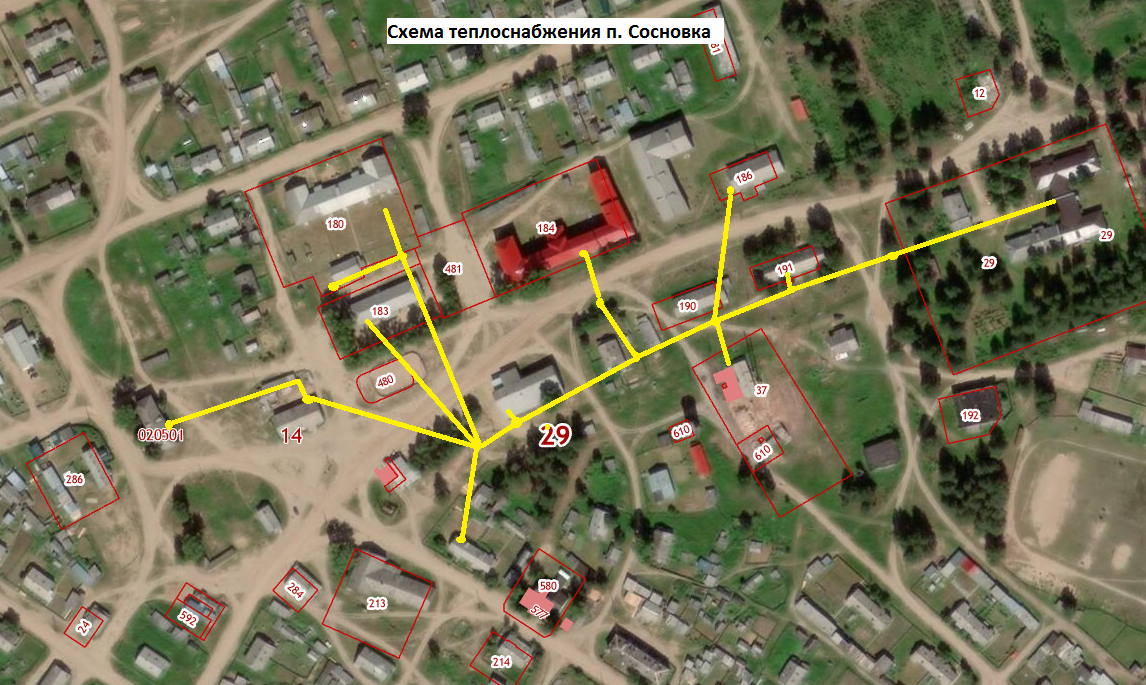 Приложение 2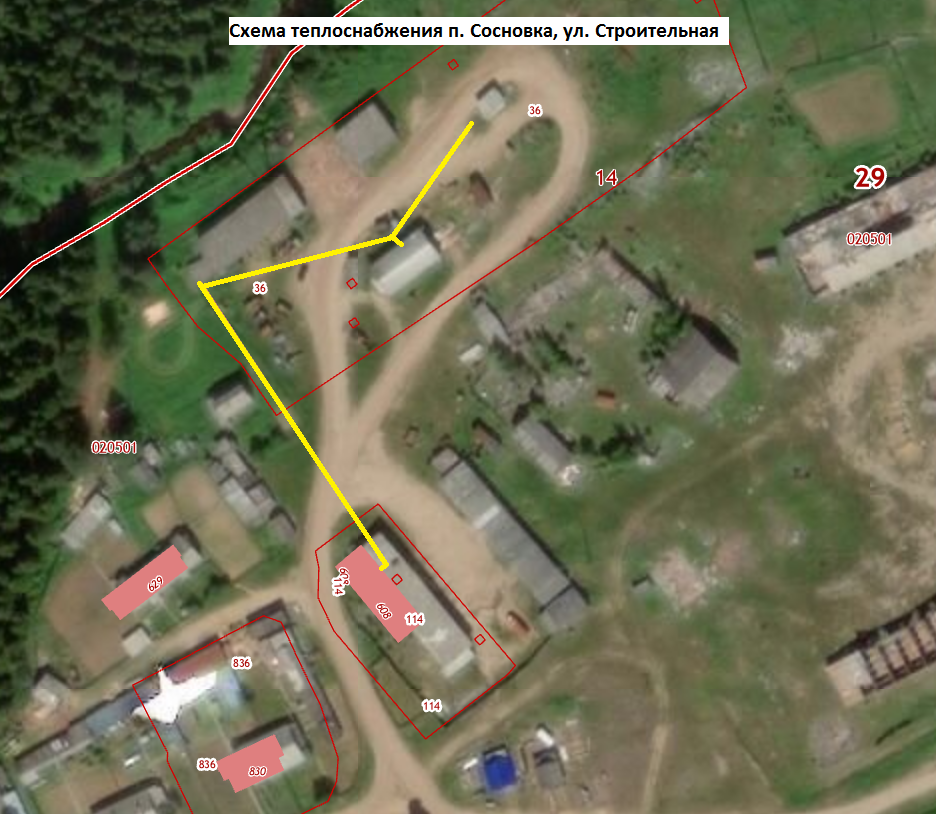 Приложение 3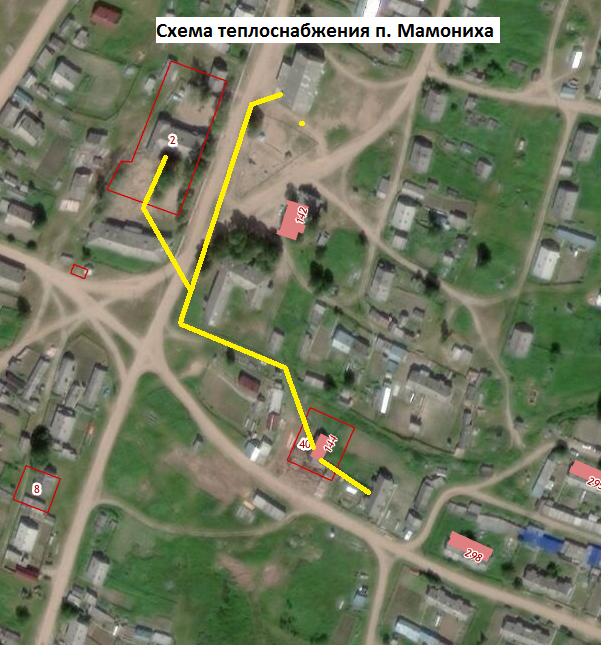 Наименование котельнойАдресВид собственностиСобственникНаименование ТСОЗдание котельной № 1 Архангельская область, Пинежский район, п. Сосновка, ул. Школьная, д.4бмуниципальнаяМО «Пинежский район» Пинежское МП ЖКХЗдание Архангельская область, Пинежский район, п. Мамониха, ул. Молодежная, д. 5муниципальнаяМО «Пинежский район»Пинежское МП ЖКХНаименование источника теплоснабженияМарка котлаТип котлаГод вводы в эксплуатациюУстановленная мощность, МВтПодключенная нагрузка, МВтПаспортный КПД котла, %Вид топлива (осн./рез.)здание котельной № 1, расположенное по адресу п. Сосновка, ул. Школьная, д.4бКВр-0,64Водогр.20150,550,34383,5дроваздание котельной № 1, расположенное по адресу п. Сосновка, ул. Школьная, д.4б«Братск»Водогр.19910,280,34367дроваздание, расположенное по адресуп. Мамониха, ул. Молодежная, д. 5«Универсал-5»Водогр.19910,280,05267дроваздание, расположенное по адресуп. Мамониха, ул. Молодежная, д. 5«Универсал-5»Водогр. 19910,280,05267дроваИТОГО:ИТОГО:1,390,395Теплоснабжающая организация (наименование)Наименование и № котельной,адрес котельнойОбъекты, на которые поставляется тепловая энергия Пинежское МП ЖКХздание котельной № 1 п. Сосновка, ул. Школьная, д.4б- многоквартирный жилой дом № 9 по улице Советская,  п. Сосновка;- здание школы МБОУ «Сосновская СШ №1» № д.3 по улице Школьная, п. Сосновка;- здание детского сада МБОУ «Сосновская СШ №1» № д.16 по ул. Комсомольская, п. Сосновка;- здание интерната МБОУ «Сосновская СШ №1» № д.6 по улице Школьная, п. Сосновка; - здание столовой МБОУ «Сосновская СШ №1» № д.1 по улице Школьная, п. Сосновка;- здание кухни МБОУ «Сосновская СШ №1» № д.16, корп.1 по улице Комсомольская, п. Сосновка;- мастерские МБОУ «Сосновская СШ №д.1» № д.5 по улице Школьная, п. Сосновка;- Дом культуры МБУК «Карпогорский КЦ», № д.2 по улице Школьная, п. Сосновка;- здание врачебная амбулатория  ГБУЗ АО «Карпогорская ЦРБ», № д.8, ул.Школьная, п. Сосновка;- водонапорная башня № д.4Б по улице Школьная, п. Сосновка.Пинежское МП ЖКХздание п. Мамониха, ул. Молодежная, д. 5- многоквартирный жилой дом № 7 по улице Молодежная, п. Мамониха;- здание школа-сад МБОУ «Сосновская СШ №1» № д.10 по улице Ленина, п. Мамониха;- здание дома культуры МБУК «Карпогорский КЦ» № д.7 по улице Ленина, п. Мамониха (помещения ФАП).№ п/пНаименование оборудованияНаименование оборудованияТип оборудованияОписание объектаГод ввода в эксплуатациюп. Сосновкап. Сосновкап. Сосновкап. Сосновкап. Сосновкап. Сосновка1ПреобразовательПреобразовательПЧ-20н/св19922ЭлектронасосЭлектронасосциркуляционныйМощность двигателя – 7,5 кВт19993ЭлектронасосЭлектронасосциркуляционныйМощность двигателя – 7,5 кВт20014Дизель-генераторДизель-генераторА-01Мощность двигателя – 30 кВтн/св5Заточный станокЗаточный станок«Универсальный»н/свн/св6Дымовая трубаДымовая трубастальнаяВысота – 25 м., диаметр устья – 630 ммн/св7Дымовая трубаДымовая трубастальнаяВысота – 25 м., диаметр устья – 630 ммн/свп. Мамонихап. Мамонихап. Мамонихап. Мамонихап. Мамонихап. Мамониха11Двигатель УД-25с водяным насосом200822Емкость н/св1,5 м3н/св33Консольный насосс электродвигателемМощность двигателя – 5 кВтн/св44Дымовая трубастальнаяВысота – 10 м., диаметр устья – 400 ммн/св55ПреобразовательПЧ-20н/свн/св66Дизель-генераторн/свн/свн/свНаименование источника теплоснабженияГод ввода в эксплуатацию ВПУПроизводительность ВПУ, м3/часИсточник исходной подпиточной водыЗдание котельной №1, п. Сосновка, ул. Школьная, д.4ботсутствуетотсутствуетВодопроводная водаЗдание, п. Мамониха, ул. Молодежная, д. 5отсутствуетотсутствуетВодопроводная водаНаименование источника теплоснабженияВид топливаМарка топливаПоставщик топливаСпособ доставки на котельнуюПериодич-ность поставкиЗдание котельной №1, п. Сосновка, ул. Школьная, д.4бДрова-ИП «Третьяков А.Л.»Поставляется автотранспортом  по договорам раз в месяц в отопитель-ном сезонеЗдание, п. Мамониха, ул. Молодежная, д. 5 Дрова-ИП «Третьяков А.Л.»Поставляется автотранспортом  по договорам раз в месяц в отопитель-ном сезонеНаименование источника теплоснабженияВид собственностиСобственникНаименование ТСОПротяженность тепловых сетей в двухтрубном исчислении, мЗдание котельной №1, п. Сосновка, ул. Школьная, д.4бмуниципальнаяМуниципальное образование «Пинежский муниципальный район»Пинежское МП ЖКХ1313,0Здание, п. Мамониха, ул. Молодежная, д. 5муниципальнаяМуниципальное образование «Пинежский муниципальный район»Пинежское МП ЖКХ348,0№ п/пНаименование котельнойХарактеристика тепловой сетиХарактеристика тепловой сетиХарактеристика тепловой сетиХарактеристика тепловой сетиХарактеристика тепловой сетиХарактеристика тепловой сетиХарактеристика тепловой сети№ п/пНаименование котельнойДлина, пог.м (в 2-х трубном исчислении)Условный диаметр  Dу, ммОбъём тепловой сети, м3Тип прокладкиГод ввода в эксплуатациюСобственникТип изоляции1 2 3 4 5 6  7891 Здание котельной №1, п. Сосновка, ул. Школьная, д.4б4041006,346подземная канальная1968МО «Пинежский район»Мин. вата1 Здание котельной №1, п. Сосновка, ул. Школьная, д.4б533805,358подземная канальная1968МО «Пинежский район»Мин. вата1 Здание котельной №1, п. Сосновка, ул. Школьная, д.4б193500,758подземная канальная1968МО «Пинежский район»Мин. вата1 Здание котельной №1, п. Сосновка, ул. Школьная, д.4б183801,910подземная канальная1970МО «Пинежский район»Мин. вата 2Здание, п. Мамониха, ул. Молодежная, д. 51201001,885подземная канальная1987МО «Пинежский район»Мин. вата 2Здание, п. Мамониха, ул. Молодежная, д. 5110801,106подземная канальная1987МО «Пинежский район»Мин. вата 2Здание, п. Мамониха, ул. Молодежная, д. 5118500,463подземная канальная1987МО «Пинежский район»Мин. ватаИтогоИтого1 661,017,826Наименование источника теплоснабженияСнабжающая организацияПериодВеличина тарифа, руб./Гкал с НДСВеличина тарифа, руб./Гкал с НДСПостановление агентства по тарифам и ценам Архангельской областиНаименование источника теплоснабженияСнабжающая организацияПериодНаселениеПрочиеПостановление агентства по тарифам и ценам Архангельской областиЗдание котельной №1, п. Сосновка, ул. Школьная, д.4бПинежское МП ЖКХ07.10.2020-31.12.20201655,008154,02Постановление агентства по тарифам и ценам Архангельской области от 01.10.2020 г. №45-т/2Здание котельной №1, п. Сосновка, ул. Школьная, д.4бПинежское МП ЖКХ01.01.2021-30.06.20211655,008154,02Постановление агентства по тарифам и ценам Архангельской области от 01.10.2020 г. №45-т/2Здание котельной №1, п. Сосновка, ул. Школьная, д.4бПинежское МП ЖКХ01.07.2021-31.12.20211721,208636,87Постановление агентства по тарифам и ценам Архангельской области от 01.10.2020 г. №45-т/2Здание котельной №1, п. Сосновка, ул. Школьная, д.4бПинежское МП ЖКХ01.01.2022-30.06.20221721,208635,96Постановление агентства по тарифам и ценам Архангельской области от 01.10.2020 г. №45-т/2Здание котельной №1, п. Сосновка, ул. Школьная, д.4бПинежское МП ЖКХ01.07.2022-31.12.20221790,058635,96Постановление агентства по тарифам и ценам Архангельской области от 01.10.2020 г. №45-т/2Здание котельной №1, п. Сосновка, ул. Школьная, д.4бПинежское МП ЖКХ01.01.2023-30.06.20231790,058635,96Постановление агентства по тарифам и ценам Архангельской области от 01.10.2020 г. №45-т/2Здание котельной №1, п. Сосновка, ул. Школьная, д.4бПинежское МП ЖКХ01.07.2023-31.12.20231861,659478,91Постановление агентства по тарифам и ценам Архангельской области от 01.10.2020 г. №45-т/2Здание, п. Мамониха, ул. Молодежная, д. 5Пинежское МП ЖКХ07.10.2020-31.12.20201655,008154,02Постановление агентства по тарифам и ценам Архангельской области от 01.10.2020 г. №45-т/2Здание, п. Мамониха, ул. Молодежная, д. 5Пинежское МП ЖКХ01.01.2021-30.06.20211655,008154,02Постановление агентства по тарифам и ценам Архангельской области от 01.10.2020 г. №45-т/2Здание, п. Мамониха, ул. Молодежная, д. 5Пинежское МП ЖКХ01.07.2021-31.12.20211721,208636,87Постановление агентства по тарифам и ценам Архангельской области от 01.10.2020 г. №45-т/2Здание, п. Мамониха, ул. Молодежная, д. 5Пинежское МП ЖКХ01.01.2022-30.06.20221721,208635,96Постановление агентства по тарифам и ценам Архангельской области от 01.10.2020 г. №45-т/2Здание, п. Мамониха, ул. Молодежная, д. 5Пинежское МП ЖКХ01.07.2022-31.12.20221790,058635,96Постановление агентства по тарифам и ценам Архангельской области от 01.10.2020 г. №45-т/2Здание, п. Мамониха, ул. Молодежная, д. 5Пинежское МП ЖКХ01.01.2023-30.06.20231790,058635,96Постановление агентства по тарифам и ценам Архангельской области от 01.10.2020 г. №45-т/2Здание, п. Мамониха, ул. Молодежная, д. 5Пинежское МП ЖКХ01.07.2023-31.12.20231861,659478,91Постановление агентства по тарифам и ценам Архангельской области от 01.10.2020 г. №45-т/2Наименование источника теплоснабженияНагрузка на отопление, Гкал/чНагрузка на вентиляцию, Гкал/чНагрузка на ГВС, Гкал/чСуммарная нагрузка, Гкал/чЗдание котельной №1, п. Сосновка, ул. Школьная, д. 4б0,343--0,343Жил. фонд0,043--0,043Бюджет0,3--0,3Здание, п. Мамониха, ул. Молодежная, д.50,052--0,052Жил. фонд0,01--0,01Бюджет0,042--0,042№п/пНаименование источника теплоснабженияПрогнозная нагрузка на отопление, Гкал/чПрогнозная нагрузка на вентиляцию, Гкал/чПрогнозная средне-недельная нагрузка ГВС, Гкал/чПрогнозная суммарная нагрузка, Гкал/ч2019 год2019 год2019 год2019 год2019 год2019 год1Здание котельной №1, п. Сосновка, ул. Школьная, д. 4б0,343--0,3432Здание, п. Мамониха, ул. Молодежная, д.5 0,052--0,052ИТОГОИТОГО0,395--0,3952020 год2020 год2020 год2020 год2020 год2020 год1Здание котельной №1, п. Сосновка, ул. Школьная, д. 4б0,343--0,3432Здание, п. Мамониха, ул. Молодежная, д.5 0,052--0,052ИТОГОИТОГО0,395--0,3952021 год2021 год2021 год2021 год2021 год2021 год1Здание котельной №1, п. Сосновка, ул. Школьная, д. 4б0,343--0,3432Здание, п. Мамониха, ул. Молодежная, д.5 0,052--0,052ИТОГОИТОГО0,395--0,3952022 год2022 год2022 год2022 год2022 год2022 год1Здание котельной №1, п. Сосновка, ул. Школьная, д. 4б0,343--0,3432Здание, п. Мамониха, ул. Молодежная, д.5 0,052--0,052ИТОГОИТОГО0,395--0,3952023 год2023 год2023 год2023 год2023 год2023 год1Здание котельной №1, п. Сосновка, ул. Школьная, д. 4б0,343--0,3432Здание, п. Мамониха, ул. Молодежная, д.5 0,052--0,052ИТОГОИТОГО0,395--0,3952024 год2024 год2024 год2024 год2024 год2024 год1Здание котельной №1, п. Сосновка, ул. Школьная, д. 4б0,343--0,3432Здание, п. Мамониха, ул. Молодежная, д.5 0,052--0,052ИТОГОИТОГО0,395--0,3952025-2035 годы2025-2035 годы2025-2035 годы2025-2035 годы2025-2035 годы2025-2035 годы1Здание котельной №1, п. Сосновка, ул. Школьная, д. 4б0,343--0,3432Здание, п. Мамониха, ул. Молодежная, д.5 0,052--0,052ИТОГОИТОГО0,395--0,395№ п/пНаименование показателя, размерность2019 г.2020 г.2021 г.2022 г.2023 г.2024 г.2025 г.2026-2035 гг.1Балансы тепловой  мощности источника тепловой энергииБалансы тепловой  мощности источника тепловой энергииБалансы тепловой  мощности источника тепловой энергииБалансы тепловой  мощности источника тепловой энергииБалансы тепловой  мощности источника тепловой энергииБалансы тепловой  мощности источника тепловой энергииБалансы тепловой  мощности источника тепловой энергииБалансы тепловой  мощности источника тепловой энергииБалансы тепловой  мощности источника тепловой энергии1.1Установленная тепловая мощность основного оборудования  источника тепловой энергии, Гкал/ч0,830,830,831,371,891,891,891,891.2Технические ограничения на использование установленной тепловой мощности--------1.3Располагаемая (фактическая), тепловая мощность, Гкал/ч0,830,830,831,371,891,891,891,891.4Расход тепла на собственные нужды, %333333331.5Располагаемая тепловая мощность источника нетто, Гкал/ч0,810,810,811,321,831,831,831,832Подключенная тепловая нагрузкаПодключенная тепловая нагрузкаПодключенная тепловая нагрузкаПодключенная тепловая нагрузкаПодключенная тепловая нагрузкаПодключенная тепловая нагрузкаПодключенная тепловая нагрузкаПодключенная тепловая нагрузкаПодключенная тепловая нагрузка2.1Расчетная тепловая нагрузка потребителей, Гкал/ч, в  том числе:0,340,340,340,340,340,340,340,342.1.1- на отопление0,340,340,340,340,340,340,340,342.1.2- на вентиляцию000000002.1.3- на системы ГВС000000002.1.4- пар на промышленные нужды 10-16 кгс/см2000000002.2Потери тепловой энергии через теплоизоляционные конструкции наружных тепловых сетей и с нормативной утечкой, Гкал/ч0,080,080,080,080,080,080,080,082.3Суммарная подключенная тепловая нагрузка потребителей  (с учетом тепловых потерь)0,420,420,420,420,420,420,420,422.4Резерв (+) / дефицит (-) тепловой мощности котельной (все котлы в исправном состоянии)+0,39+0,39+0,39+0,90+1,41+1,41+1,41+1,412.5Резерв (+) / дефицит (-) тепловой мощности котельной (с учетом отказа самого мощного котла)---+0,35+0,61+0,61+0,61+0,61№ п/пНаименование показателя, размерность2019 г.2020 г.2021 г.2022 г.2023 г.2024 г.2025 г.2026-2035 гг.1Балансы тепловой  мощности источника тепловой энергииБалансы тепловой  мощности источника тепловой энергииБалансы тепловой  мощности источника тепловой энергииБалансы тепловой  мощности источника тепловой энергииБалансы тепловой  мощности источника тепловой энергииБалансы тепловой  мощности источника тепловой энергииБалансы тепловой  мощности источника тепловой энергииБалансы тепловой  мощности источника тепловой энергииБалансы тепловой  мощности источника тепловой энергии1.1Установленная тепловая мощность основного оборудования  источника тепловой энергии, Гкал/ч0,560,560,560,560,560,560,530,531.2Технические ограничения на использование установленной тепловой мощности--------1.3Располагаемая (фактическая), тепловая мощность, Гкал/ч0,560,560,560,560,560,560,530,531.4Расход тепла на собственные нужды, %333333331.5Располагаемая тепловая мощность источника нетто, Гкал/ч0,540,540,540,540,540,540,510,512Подключенная тепловая нагрузкаПодключенная тепловая нагрузкаПодключенная тепловая нагрузкаПодключенная тепловая нагрузкаПодключенная тепловая нагрузкаПодключенная тепловая нагрузкаПодключенная тепловая нагрузкаПодключенная тепловая нагрузкаПодключенная тепловая нагрузка2.1Расчетная тепловая нагрузка потребителей, Гкал/ч, в  том числе:0,0520,0520,0520,0520,0520,0520,0520,0522.1.1- на отопление0,0520,0520,0520,0520,0520,0520,0520,0522.1.2- на вентиляцию000000002.1.3- на системы ГВС000000002.1.4- пар на промышленные нужды 10-16 кгс/см2000000002.2Потери тепловой энергии через теплоизоляционные конструкции наружных тепловых сетей и с нормативной утечкой, Гкал/ч0,020,020,020,020,020,020,020,022.3Суммарная подключенная тепловая нагрузка потребителей  (с учетом тепловых потерь)0,0720,0720,0720,0720,0720,0720,0720,0722.4Резерв (+) / дефицит (-) тепловой мощности котельной (все котлы в исправном состоянии)+0,468+0,468+0,468+0,468+0,468+0,468+0,438+0,4382.5Резерв (+) / дефицит (-) тепловой мощности котельной (с учетом отказа самого мощного котла)+0,188+0,188+0,188+0,188+0,188+0,188+0,178+0,178№ п/пНаименование показателя, размерность2019 г.2020 г.2021 г.2022 г.2023 г.2024 г.2025 г.2026-2035 гг.1Объем воды в системе теплоснабжения V, м324,624,624,624,624,624,624,624,62Установленная производительность водоподготовительной установки, м3/ч--------3Располагаемая производительность водоподготовительной установки, м3/ч--------4Требуемая расчетная производительность водоподготовительной установки, м3/ч0,180,180,180,180,180,180,180,185Всего подпитка тепловой сети, м3/ч. в том числе:0,060,060,060,060,060,060,060,065.1- нормативные утечки теплоносителя, м3/ч0,060,060,060,060,060,060,060,065.2- сверхнормативные утечки теплоносителя, м3/ч000000005.3- отпуск теплоносителя из тепловых сетей на цели горячего водоснабжения (для открытых систем теплоснабжения), м3/ч--------№ п/пНаименование показателя, размерность2019 г.2020 г.2021 г.2022 г.2023 г.2024 г.2025 г.2026-2035 гг.1Объем воды в системе теплоснабжения V, м35,855,855,855,855,855,855,855,852Установленная производительность водоподготовительной установки, м3/ч--------3Располагаемая производительность водоподготовительной установки, м3/ч--------4Требуемая расчетная производительность водоподготовительной установки, м3/ч0,0440,0440,0440,0440,0440,0440,0440,0445Всего подпитка тепловой сети, м3/ч. в том числе:0,010,010,010,010,010,010,010,015.1- нормативные утечки теплоносителя, м3/ч0,010,010,010,010,010,010,010,015.2- сверхнормативные утечки теплоносителя, м3/ч000000005.3- отпуск теплоносителя из тепловых сетей на цели горячего водоснабжения (для открытых систем теплоснабжения), м3/ч--------Наименование источника теплоснабженияРасход воды на аварийную подпитку тепловой сети, м3/чРасход воды на аварийную подпитку тепловой сети, м3/чРасход воды на аварийную подпитку тепловой сети, м3/чРасход воды на аварийную подпитку тепловой сети, м3/чРасход воды на аварийную подпитку тепловой сети, м3/чРасход воды на аварийную подпитку тепловой сети, м3/чРасход воды на аварийную подпитку тепловой сети, м3/чРасход воды на аварийную подпитку тепловой сети, м3/чНаименование источника теплоснабжения2019 г.2020 г.2021 г.2022 г.2023 г.2024 г.2025 г.2026-2035 гг.Здание котельной №1,  п. Сосновка, ул. Школьная, д. 4б0,490,490,490,490,490,490,490,49Здание, п. Мамониха, ул. Молодежная, д.50,120,120,120,120,120,120,120,12№ п/пМероприятиеОписание мероприятияЦели реализации мероприятияГод реализации мероприятия1Реконструкция здания котельной № 1, пос. Сосновка, ул. Школьная,  д. 4бУстановка котла КВр-0,63- повышение качества и надежности коммунальных услуг20222Реконструкция здания котельной № 1, пос. Сосновка, ул. Школьная,  д. 4бЗамена котла "Братск" на котел КВр-0,93 - повышение качества и надежности коммунальных услуг20233Реконструкция здания котельной № 1, пос. Сосновка, ул. Школьная,  д. 4бЗамена дымовой трубы (высота 24 м)- повышение качества и надежности коммунальных услуг20244Реконструкция здания котельной № 1, пос. Сосновка, ул. Школьная,  д. 4бРемонт кровли (площадь 185 кв.м.)- повышение качества и надежности коммунальных услуг20255Реконструкция здания, пос. Мамониха, ул.  Молодежная, д.5Заменой двух котлов "Универсал-5" на два котла КВр-0,6- повышение качества и надежности коммунальных услуг20256Реконструкция здания, пос. Мамониха, ул.  Молодежная, д.5Замена дымовой трубы (высота 12 м)- повышение качества и надежности коммунальных услуг20267Реконструкция здания, пос. Мамониха, ул.  Молодежная, д.5Ремонт кровли (площадь 120 кв.м.)- повышение качества и надежности коммунальных услуг2026Температу-ра наружного воздуха, °СТемперату-ра сетевой воды в подающем трубопроводе, °СДавление сетевой воды в подающем трубопрово-де, кгс/см²Температу-ра сетевой воды в обратном трубопроводе, °СДавление сетевой воды в обратном трубопрово-де, кгс/см²8322,5-2,0291,5-0,87332,5-2,0301,5-0,86342,5-2,0311,5-0,85352,5-2,0311,5-0,84362,5-2,0321,5-0,83382,5-2,0321,5-0,82402,5-2,0331,5-0,81412,5-2,0331,5-0,80422,5-2,0341,5-0,8-1432,5-2,0341,5-0,8-2442,5-2,0351,5-0,8-3452,5-2,0351,5-0,8-4452,5-2,0351,5-0,8-5462,5-2,0361,5-0,8-6472,5-2,0361,5-0,8-7472,5-2,0361,5-0,8-8482,5-2,0371,5-0,8-9482,5-2,0371,5-0,8-10492,5-2,0371,5-0,8-11492,5-2,0371,5-0,8-12502,5-2,0381,5-0,8-13502,5-2,0381,5-0,8-14512,5-2,0381,5-0,8-15512,5-2,0391,5-0,8-16522,5-2,0391,5-0,8-17522,5-2,0391,5-0,8-18532,5-2,0401,5-0,8-19532,5-2,0401,5-0,8-20542,5-2,0401,5-0,8-21542,5-2,0411,5-0,8-22552,5-2,0411,5-0,8-23552,5-2,0421,5-0,8-24562,5-2,0421,5-0,8-25562,5-2,0431,5-0,8-26572,5-2,0431,5-0,8-27582,5-2,0441,5-0,8-28592,5-2,0441,5-0,8-29592,5-2,0451,5-0,8-30602,5-2,0451,5-0,8-31602,5-2,0451,5-0,8Наименование источника теплоснабженияВид топлива (основной/резервный)Здание котельной №1,  п. Сосновка, ул. Школьная, д. 4бдроваЗдание, п. Мамониха, ул. Молодежная, д. 5  дрова№ п/пМероприятиеОписание мероприятияПротяженность и диаметр трубопроводов в двухтрубном исчислении, мЦели реализации мероприятияГод реализации мероприятия1Реконструкция тепловых сетей в пос. Сосновка Замена участков диаметром 100 мм протяженностью 600 м, диаметром 80 мм протяженностью 800 м, диаметром 50 мм протяженностью 200 м (в однотрубном исчислении)dy=100 мм - 404 м;dy=80мм - 716 м;dy=50мм - 193 м;-сокращение потерь тепловой энергии в сетях;- обеспечение заданного гидравлического режима, требуемой надежности теплоснабжения потребителей;- снижение уровня износа объектов;- повышение качества и надежности коммунальных услуг2023-2024; 2027-20292Реконструкция тепловых сетей в пос. Мамониха Замена участков диаметром 100 мм протяженностью 200 м, диаметром 80 мм протяженностью 220 м, диаметром 50 мм протяженностью 156 м (в однотрубном исчислении)dy=100 мм – 120 м;dy=80 мм – 110 м;dy=50 мм – 118 м;-сокращение потерь тепловой энергии в сетях;- обеспечение заданного гидравлического режима, требуемой надежности теплоснабжения потребителей;- снижение уровня износа объектов;- повышение качества и надежности коммунальных услуг2029-2030ИТОГОИТОГО1 661НаименованиеЕд. изм.2019 г.2020 г.2021 г.2022 г.2023 г.2024 г.2025 г.2026-2035 гг.Подключенная тепловая нагрузкаГкал/ч0,3430,3430,3430,3430,3430,3430,3430,343Плановое производство тепловой энергии (всего)Гкал1732,22657,82657,82657,82657,82657,82657,82657,8Фактический удельный расход условного топливат.у.т./Гкал0,2980,1940,1940,1940,1500,1500,1500,150КПД котельной%4848484862626262Вид основного топлива-ДроваДроваДроваДроваДроваДроваДроваДроваВид резервного топлива-ДроваДроваДроваДроваДроваДроваДроваДроваВид аварийного топлива-ДроваДроваДроваДроваДроваДроваДроваДроваКалорийный эквивалент основного топлива-0,2660,2660,2660,2660,2660,2660,2660,266Годовой расход условного топливат.у.т.515,5515,5515,5515,5398,4398,4398,4398,4Годовой расход натурального топливатонн1937,91937,91937,91937,91497,71497,71497,71497,7НаименованиеЕд. изм.2019 г.2020 г.2021 г.2022 г.2023 г.2024 г.2025-2028г.2029-2035 гг.Подключенная тепловая нагрузкаГкал/ч0,0520,0520,0520,0520,0520,0520,0520,052Плановое производство тепловой энергии (всего)Гкал371,8810,2810,2810,2810,2810,2810,2810,2Фактический удельный расход условного топливат.у.т./Гкал0,3400,1560,1560,1560,1560,1560,1560,110КПД котельной%4242424242424259,8Вид основного топлива-ДроваДроваДроваДроваДроваДроваДроваДроваВид резервного топлива-ДроваДроваДроваДроваДроваДроваДроваДроваВид аварийного топлива-ДроваДроваДроваДроваДроваДроваДроваДроваКалорийный эквивалент основного топлива-0,2660,2660,2660,2660,2660,2660,2660,266Годовой расход условного топливат.у.т.126,5126,5126,5126,5126,5126,5126,588,86Годовой расход натурального топливатонн475,6475,6475,6475,6475,6475,6475,6334,1№ п/пМероприятиеОриентировочный объем инвестиций, тыс. руб.Ориентировочный объем инвестиций, тыс. руб.Ориентировочный объем инвестиций, тыс. руб.Ориентировочный объем инвестиций, тыс. руб.Ориентировочный объем инвестиций, тыс. руб.Ориентировочный объем инвестиций, тыс. руб.Ориентировочный объем инвестиций, тыс. руб.Ориентировочный объем инвестиций, тыс. руб.Ориентировочный объем инвестиций, тыс. руб.Ориентировочный объем инвестиций, тыс. руб.Ориентировочный объем инвестиций, тыс. руб.Ориентировочный объем инвестиций, тыс. руб.Ориентировочный объем инвестиций, тыс. руб.Ориентировочный объем инвестиций, тыс. руб.Ориентировочный объем инвестиций, тыс. руб.Ориентировочный объем инвестиций, тыс. руб.№ п/пМероприятиеВсего2021202220232024202520262027202820292030203120322033203420351Предложения по строительству, реконструкции и техническому перевооружению источников тепловой энергииПредложения по строительству, реконструкции и техническому перевооружению источников тепловой энергииПредложения по строительству, реконструкции и техническому перевооружению источников тепловой энергииПредложения по строительству, реконструкции и техническому перевооружению источников тепловой энергииПредложения по строительству, реконструкции и техническому перевооружению источников тепловой энергииПредложения по строительству, реконструкции и техническому перевооружению источников тепловой энергииПредложения по строительству, реконструкции и техническому перевооружению источников тепловой энергииПредложения по строительству, реконструкции и техническому перевооружению источников тепловой энергииПредложения по строительству, реконструкции и техническому перевооружению источников тепловой энергииПредложения по строительству, реконструкции и техническому перевооружению источников тепловой энергииПредложения по строительству, реконструкции и техническому перевооружению источников тепловой энергииПредложения по строительству, реконструкции и техническому перевооружению источников тепловой энергииПредложения по строительству, реконструкции и техническому перевооружению источников тепловой энергииПредложения по строительству, реконструкции и техническому перевооружению источников тепловой энергииПредложения по строительству, реконструкции и техническому перевооружению источников тепловой энергииПредложения по строительству, реконструкции и техническому перевооружению источников тепловой энергииПредложения по строительству, реконструкции и техническому перевооружению источников тепловой энергии1.1Реконструкция здания котельной № 1 в пос. Сосновка (установка котла КВр-0,63)1 000-1 000-------------1.2Реконструкция здания котельной № 1в  пос. Сосновка (замена котла «Братск» на котел КВр-0,93)1 200--1 200------------1.3Реконструкция здания котельной № 1в  пос. Сосновка (замена дымовой трубы)1 700---1 700-----------1.4Реконструкция здания котельной № 1в  пос. Сосновка (ремонт кровли)850----850----------1.5Реконструкция здания в пос. Мамониха (замена котлов «Универсал-5» 2 шт. на котлы КВр-0,3 2 шт.)1 150----1 150----------1.6Реконструкция здания в пос. Мамониха (замена дымовой трубы)1 500-----1 500---------1.7Реконструкция здания в пос. Мамониха (ремонт кровли)400-----400---------2Предложения по реконструкции, модернизации, прокладке тепловых сетейПредложения по реконструкции, модернизации, прокладке тепловых сетейПредложения по реконструкции, модернизации, прокладке тепловых сетейПредложения по реконструкции, модернизации, прокладке тепловых сетейПредложения по реконструкции, модернизации, прокладке тепловых сетейПредложения по реконструкции, модернизации, прокладке тепловых сетейПредложения по реконструкции, модернизации, прокладке тепловых сетейПредложения по реконструкции, модернизации, прокладке тепловых сетейПредложения по реконструкции, модернизации, прокладке тепловых сетейПредложения по реконструкции, модернизации, прокладке тепловых сетейПредложения по реконструкции, модернизации, прокладке тепловых сетейПредложения по реконструкции, модернизации, прокладке тепловых сетейПредложения по реконструкции, модернизации, прокладке тепловых сетейПредложения по реконструкции, модернизации, прокладке тепловых сетейПредложения по реконструкции, модернизации, прокладке тепловых сетейПредложения по реконструкции, модернизации, прокладке тепловых сетейПредложения по реконструкции, модернизации, прокладке тепловых сетей2.1Реконструкция тепловых сетей  в пос. Сосновка 8 530--1 5001 560--1 7601 8301 880------2.2Реконструкция тепловых сетей в  пос. Мамониха 3 550--------1 7501 800----3Предложения по величине инвестиций в строительство, реконструкцию и техническое перевооружение в связи с изменениями температурного графика и гидравлического режима работы системы теплоснабжения, и прочие расходыПредложения по величине инвестиций в строительство, реконструкцию и техническое перевооружение в связи с изменениями температурного графика и гидравлического режима работы системы теплоснабжения, и прочие расходыПредложения по величине инвестиций в строительство, реконструкцию и техническое перевооружение в связи с изменениями температурного графика и гидравлического режима работы системы теплоснабжения, и прочие расходыПредложения по величине инвестиций в строительство, реконструкцию и техническое перевооружение в связи с изменениями температурного графика и гидравлического режима работы системы теплоснабжения, и прочие расходыПредложения по величине инвестиций в строительство, реконструкцию и техническое перевооружение в связи с изменениями температурного графика и гидравлического режима работы системы теплоснабжения, и прочие расходыПредложения по величине инвестиций в строительство, реконструкцию и техническое перевооружение в связи с изменениями температурного графика и гидравлического режима работы системы теплоснабжения, и прочие расходыПредложения по величине инвестиций в строительство, реконструкцию и техническое перевооружение в связи с изменениями температурного графика и гидравлического режима работы системы теплоснабжения, и прочие расходыПредложения по величине инвестиций в строительство, реконструкцию и техническое перевооружение в связи с изменениями температурного графика и гидравлического режима работы системы теплоснабжения, и прочие расходыПредложения по величине инвестиций в строительство, реконструкцию и техническое перевооружение в связи с изменениями температурного графика и гидравлического режима работы системы теплоснабжения, и прочие расходыПредложения по величине инвестиций в строительство, реконструкцию и техническое перевооружение в связи с изменениями температурного графика и гидравлического режима работы системы теплоснабжения, и прочие расходыПредложения по величине инвестиций в строительство, реконструкцию и техническое перевооружение в связи с изменениями температурного графика и гидравлического режима работы системы теплоснабжения, и прочие расходыПредложения по величине инвестиций в строительство, реконструкцию и техническое перевооружение в связи с изменениями температурного графика и гидравлического режима работы системы теплоснабжения, и прочие расходыПредложения по величине инвестиций в строительство, реконструкцию и техническое перевооружение в связи с изменениями температурного графика и гидравлического режима работы системы теплоснабжения, и прочие расходыПредложения по величине инвестиций в строительство, реконструкцию и техническое перевооружение в связи с изменениями температурного графика и гидравлического режима работы системы теплоснабжения, и прочие расходыПредложения по величине инвестиций в строительство, реконструкцию и техническое перевооружение в связи с изменениями температурного графика и гидравлического режима работы системы теплоснабжения, и прочие расходыПредложения по величине инвестиций в строительство, реконструкцию и техническое перевооружение в связи с изменениями температурного графика и гидравлического режима работы системы теплоснабжения, и прочие расходыПредложения по величине инвестиций в строительство, реконструкцию и техническое перевооружение в связи с изменениями температурного графика и гидравлического режима работы системы теплоснабжения, и прочие расходы4Мероприятия не предусматриваютсяМероприятия не предусматриваютсяМероприятия не предусматриваютсяМероприятия не предусматриваютсяМероприятия не предусматриваютсяМероприятия не предусматриваютсяМероприятия не предусматриваютсяМероприятия не предусматриваютсяМероприятия не предусматриваютсяМероприятия не предусматриваютсяМероприятия не предусматриваютсяМероприятия не предусматриваютсяМероприятия не предусматриваютсяМероприятия не предусматриваютсяМероприятия не предусматриваютсяМероприятия не предусматриваютсяМероприятия не предусматриваютсяИТОГО: суммарные инвестиционные затраты19 88001 0002 7003 2602 0001 9001 7601 8303 6301 80000000№ п/пНаименование единой теплоснабжающей организацииЗоны деятельности единых теплоснабжающих организаций системы теплоснабжения1Пинежское МП ЖКХсистема теплоснабжения от источника тепловой энергии:- здание котельная №1, п. Сосновка, ул. Школьная, д. 4б- здание,  п. Мамониха,  ул. Молодежная, д.5